Transportation options to/from JFK Airport Public Transportation This is probably the easiest, cheapest, and most reliable way to travel from Penn Station to JFK International Airport during the day or night and so it is a good contender for the best way to the TWA Hotel.Catch the LIRR train from Penn Station to LIRR’s Jamaica hub, which takes 20 minutes.From there take the JFK Airport Airtrain on the upper level that gets you to the airport terminals in 12-15 minutes.  LIRR trains and the JFK Airport Airtrain run 24 hours a day.  Be sure your LIRR train stops in Jamaica though, because some trains bypass that station completely, especially during rush hours,leaving you high and dry.The cost of using the LIRR/Airtrain combo to get to JFK International Airport depends on when you travel.  The JFK Airport Airtrain always costs $5, payable with a pay-per-ride Metrocard (Unlimited-use Metrocards won’t work on Airtrain).  The LIRR fare varies with travel time: during the afternoon rush, the LIRR fare to Jamaica is $7, making your total cost $12.  During other weekday hours, the LIRR fare is $5, for a total fare of $10.  On weekends, you can ride the LIRR to Jamaica for a special City Ticket fare of just $3 – making the total cost of your trip to JFK Airport only $8. LIRR trains run to Jamaica every 15 minutes during the day, and every half hour at night, except between 2 and 5 AM, when the trains run hourly.  Travel time is uniformly 35-45 minutes, and transfers between the LIRR and the JFK Airport Airtrain are easy to make.  If you consult www.mta.info for nighttime LIRR schedules, your trip should be painless, no matter when you travel.  Announcements at Penn Station, on the LIRR trains, and the JFK Airport Airtrain are always clear and concise.  Travel By TaxiThis is by far the easiest way to get from JFK to anywhere in Manhattan (anywhere in the entire city really) for up to a party of four, but of course its not the cheapest. According to rules set out by the New York City Taxi and Limousine Commission, for trips between (to and from) Manhattan and JFK International Airport, the flat fare is $52.00 plus any tolls and a NYS Tax of $.50. 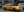 Where do you find a Taxi? There are signs that will direct you to the taxi stands outside ever terminal in the airport. There will be queues/lines of taxis waiting to take you where you want to go. An attendant should be there to answer any questions. Only take official Yellow Cabs! If someone offers to give you a ride. Run. Its probably a scam. How Long Should it Take? That depends on the traffic. If you fly into JFK at 5:00 PM (rush hour), you'll be luck if it only takes you two hours to get to your destination. Typically it should take an hour or so. For more information about taking taxis in New York City, go to NYC Taxi and Limousine Commission's Website.   Hire a Car Service to Pick You UpDo you want someone to help you carry your luggage to the car? Do you want anything from a luxury sedan to 10 passenger limo to pick you up? Do you want to impress your fellow travelers? Then you'll want to hire a car to pick you up at the airport.We natives like to use Carmel Car & Limo Service or Dial 7 Car & Limo Service. They've both been around a long time and have excellent service and reasonable rates. Of course there are many others to choose from. Search the web.You will find out how much the fee will be when you hire the car. Be sure to ask about any wait time fees in the event your plane is late.   Airport ShuttlesThere are several Airport Shuttle companies to choose from and truthfully, if you have a large party traveling with you (more then 4 adults), this might be the best way to go unless you hire a private transportation.Once you reach the airport, you can proceed to the Ground Transportation desk to get information on where you catch your shuttle, or you can use one of the courtesy phones in the baggage claim area. Keep in mind that you may not be the only passenger in the van, and you may have to go along for the ride while other passengers are dropped off at their destination first.Take a look at NYC Airporter and Super Shuttle, and compare their schedules and pricing. Often times they will have online specials, making it even more affordable.  Uber or LyftUber vs Lyft Prices and Cost. On the single biggest factor affecting user engagement, Uber edges out Lyft. Average trip costs for both Uber and Lyft are roughly similar. ... Surge pricing can make these trips significantly more expensive, but the average price is at least 20% cheaper than a regular taxi-cab.